Czwartek-01.04.2021                                               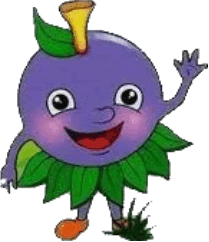 Witam Kochani w czwartek.  Nadal jesteśmy w tygodniu przed świętami wielkanocnymi.  Przyjrzyjcie się proszę obrazkowi, opowiedzcie co znalazło się na stole wielkanocnym. Jak widzicie same smakołyki. 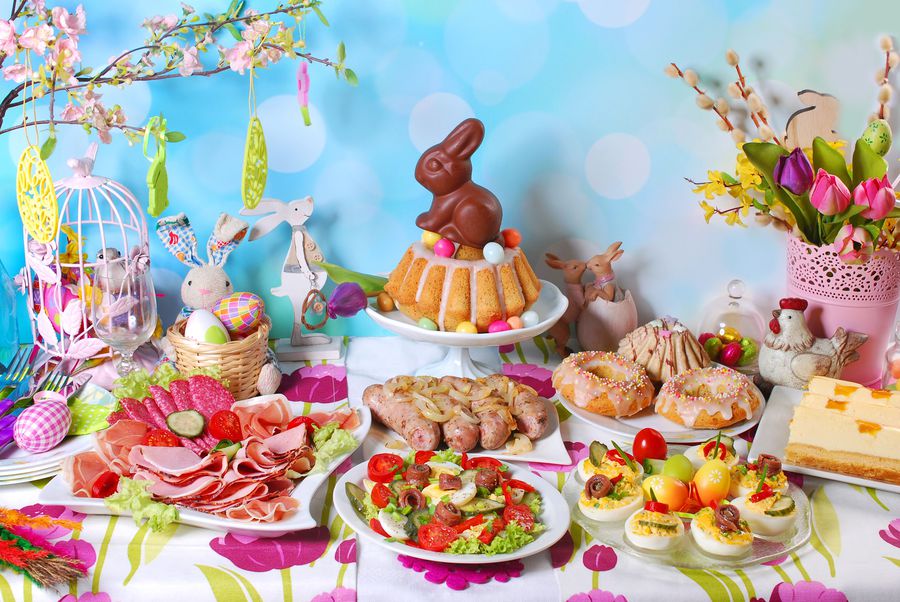 Sięgnijcie , proszę teraz po klaser z literami i ułóżcie zdanie To jest Wielkanoc. Pamiętamy oczywiście, że zdanie rozpoczynamy od wielkiej litery a na końcu zdania powinna być kropka. Przeliczcie teraz, proszę ile wyrazów jest w zdaniu.Przygotowałam dla Was dzieci kilka zagadek o Wielkanocy.Posłuchajcie uważnie, zastanówcie się i podajcie odpowiedź.Kotki, kotki, o jak ładnie-Żaden z łodygi cienkiej nie spadnie!Żaden nie krzyczy, żaden nie drapie,Żaden nie mlaszcze przy jedzeniu.Nadeszła już wiosna, wszędzie zielono.A kotki szare i miękkie – będzie z nami wesoło! / bazie/              Kapryśny kolega wieje wiatrem, kiedy chce.
           Raz pada deszczem, a raz śniegiem.
           Przynosi wiele zimnych dni,           Ale też słonecznych i kolorowych,           Co bardzo cieszy wszystkie dzieci. /  kwiecień/             Wygląda jak żółta piłeczka,          Mieszka w małym domku          Bez drzwi i okienek.          W  środku jest pewnie ciemno          Więc piszcząca kuleczka chce wyjść już stamtąd          I opuścić na zawsze swój domek / pisklę w jajku/         Jest pyszna i słodka, lukrem polana         na Wielkanocnym stole czeka na nas od rana / babka/         Skacze, kica po zielonej łące.         Uszka ma duże i sterczące.         Koszyczek pełen pisanek trzyma,         bardzo wesoła jego mina.         Dzieci bardzo go kochają,         bo słodycze od niego dostają.         Kto to taki? / zając/         W wielkanocnym koszyku jest ich bez liku.         Kolorowe i malowane - rożnie ozdabiane.         Co to takiego? / pisanki/Na pewno świetnie sobie poradziłyście sobie z podaniem właściwych odpowiedzi. Spróbujcie ułożyć teraz zdanie z wybranymi przez siebie 3 odpowiedziami. Wiem, że sobie na pewno poradzicie świetnie.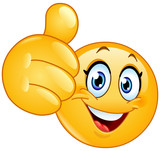 Zapraszam Was serdecznie teraz do wspólnej zabawy  przy wesołej piosence o kolorowych pisankach, kraszankach.https://www.youtube.com/watch?v=qKY9oeELKn4 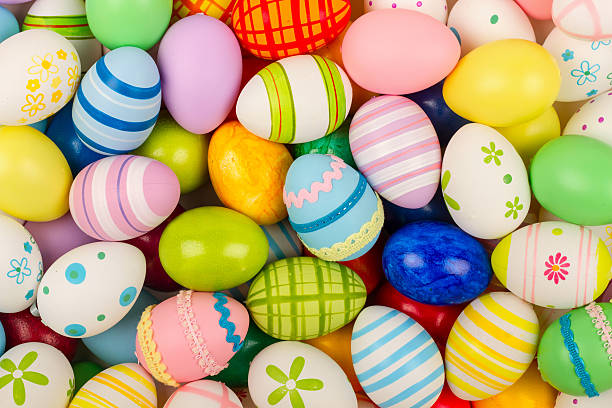 Mam nadzieję, że podobała się Wam piosenka, opowiedzcie Rodzicom o czym ona opowiada. Jakie symbole świąteczne wystąpiły.W tym tygodniu poznaliśmy literę j J na zajęciach online, otwórzcie proszę karty pracy cz. 4 na str. 6-7 i  odszukajcie literę j w wyrazach. Następnie podzielcie nazwy obrazków na głoski, połącz strzałkami odpowiednie litery oraz wklej odpowiednie cyfry. Odszukaj ukryte wyrazy i narysuj odpowiedź, ołówkiem nakreśl literę J, j.Przygotujcie sobie teraz rolkę z papieru lub można zrobić rulon z kartki i proponuję wykonać dzisiaj  takie oto fantastyczne baranki, kurczaki, zajączki. Liczę oczywiście na Waszą pomysłowość, zresztą jak zawsze. Pochwalcie się oczywiście na faccebocku  oraz przesyłajcie na skrzynkę e-mail aniarych1990@wp.pl 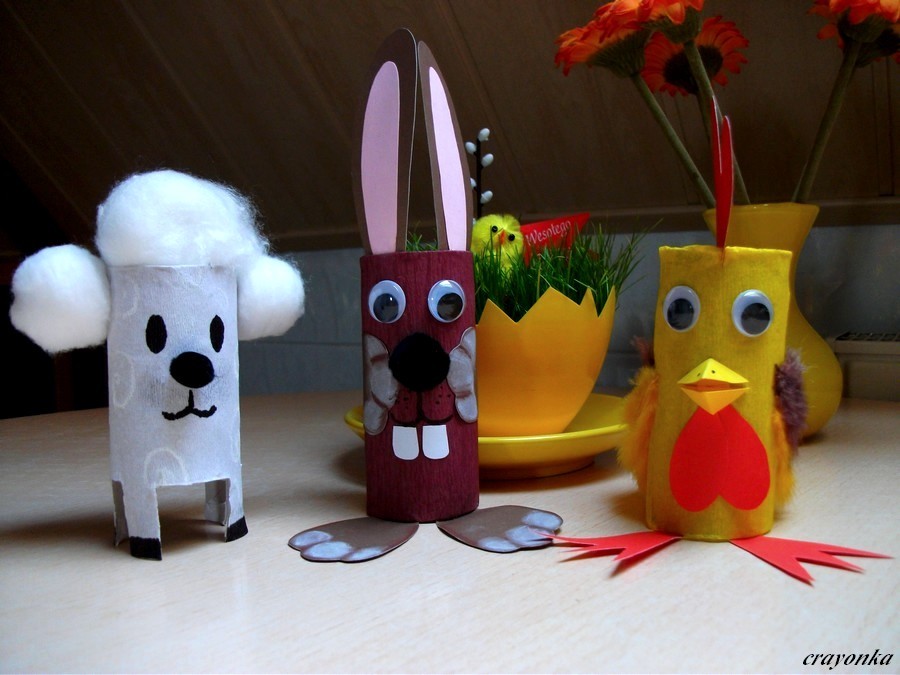 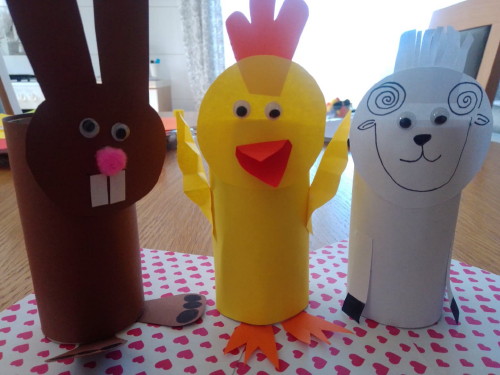 Na dzisiaj to już wszystko. Życzę dobrej zabawy. Pozdrawiam Anna R.